www.lightningtrainingsolutions.co.uk   01935473575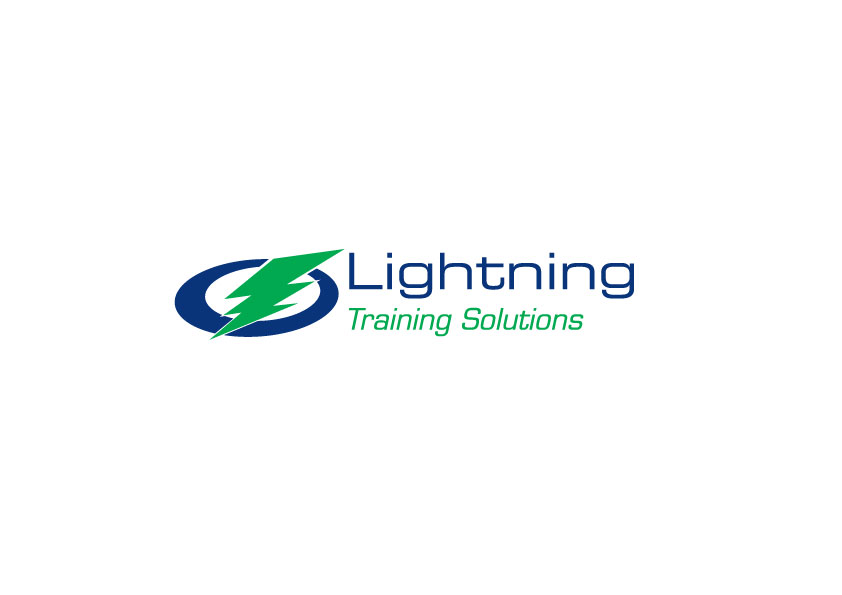 Tailor relevancy of each section to your business and details of how you will achieve the relevant controls.Specifics to your business may need a separate CV19 related risk assessment for each, some or none of the sectionsRisk Topics – Does this apply?Suggested or Principle Controls in your Risk Assessment(it is your responsibility to decide which are relevant)Further Advice –R/A Suggestions, Document Procedure, Additional procedureGeneral Principles:Continue to follow advice for self isolation:If you have symptoms of coronavirus, self-isolate for 7 days.After 7 days:if you do not have a high temperature, you can stop self-isolatingif you still have a high temperature, keep self-isolating until your temperature returns to normalYou do not need to keep self-isolating if you just have a cough after 7 days. A cough can last for weeks after the infection has gone.If you live with someone who has symptomsIf you live with someone who has symptoms, self-isolate for 14 days from the day their symptoms started.This is because it can take 14 days for symptoms to appear.If more than 1 person at home has symptoms, self-isolate for 14 days from the day the first person started having symptoms.If you get symptoms while self-isolating – you should self-isolate for 7 days from when your symptoms started, even if it means you're self-isolating for longer than 14 days.If you do not get symptoms while self-isolating – you can stop self-isolating after 14 days.Non-essential employees who can work from home should continue to do so(https://www.nhs.uk/conditions/coronavirus-covid-19/what-to-do-if-you-or-someone-you-live-with-has-coronavirus-symptoms/staying-at-home-if-you-or-someone-you-live-with-has-coronavirus-symptoms/)Carry out occupancy calculations to establish limit of personnel who can be on site – allow for variations such as visitors, members of the public and delivery driversReview initial Covid 19 control of infection risk assessment (you should have done something) from when this all started. If not, you may need to add in addition steps relating to control of infection i.e. hygiene measures for individuals and the workplace.Arrival, Parking and Getting Around Premises Organisation of Traffic Routes EtcStagger start, finish, change over, break times etcDisplay clear signage of procedures for entering, exiting and getting around including for visitors (i.e delivery personnel)Locate hand sanitiser/ washing facilities on entrances/ exitsComplete Movement and touch map of premises and process to calculate pedestrian routes, designated entry and exit points and high-risk areas, including queuing areas and emergency evac muster points.Specific detailed procedures may be required for especially small premisesHand Sanitiser/ Hand WashingIssue employees/ visitors with hand sanitiserLocate additional hand washing stations/ sanitisers around the premises and near high touch areasDisplay hand washing signage prominentlyComplete touch map of process/ equipment to calculate pedestrian routes, designated entry and exit points and high-risk areas.Working from HomeTo be maintained for all non-essential workers where possibleIf longer term home working is to be carried out, home worker risk assessments should be completed, and equipment provision formalisedReducing Contact, Payments and Paperwork TransactionsImplement contact free operation of devices (doors, windows, light switches)Contactless/ electronic payments/ signatures/ documents/ transactionsDesignate tools and equipment to employees at the start of each shift eliminate or limit tool/ equipment sharingProcedures should dovetail with control of infection procedures.Social Distancing, Room Dimensions, Space & WorkstationsCalculate maximum occupancy allowing for persons to maintain social distancingConspicuously mark work areas using tape, paint or signage to clearly identify areas to be kept apartStagger break timesDisplay prominent signageWhere new workstations are created this should be assessed to ensure all basic needs are met in terms of lighting, heating, ventilation etcLonger term further assessment may be needed for Ergonomic, Assessment of Repetitive Tasks (ART) or Display Screen Equipment (DSE)Avoiding Face to Face Working & Where Social Distancing is not PossibleUse barriers or screens – workstations, desks perhaps other areas where distancing not possibleLimit frequency and duration of contactReview layout so workstations are not face to faceEliminate hot desking and maintain working from home where possibleTask based risk assessment should be completed where physical separation of persons (i.e screens) cannot be implementedReducing job and location rotationWhere employees must work in teams/ gangs etc these should be kept the sameAssign employees to specific tasks and do not rotate where there is a risk of creating cross contaminationMonitor exposure to other duration based hazards such as noise, vibration, radiation and review risk assessments if necessaryCleaning/ Washing/ ChangingCleaning procedures for equipment, tools, and vehicles after each shift and after each use of shared equipment — for example, pallet trucks.Use disposable equipment/ materials where possible (cutlery, PPE etc)Review refer to control of infection risk assessmentManagement and Control of Contractors and VisitorsDisplay clear signageOnly essential contractors to attendContractor induction reviewed/ completedAsk contractors and 3rd parties for their processes when coming to you or going to themEnsure good communication of COVID19 control arrangements between contractors and client – create Safe System of work and share with contractors.Workplace Ventilation/ Temperature, LightingLimit touching of high touch controls by keeping lights on, doors and window open etc (bearing in mind balance of fire safety and other risks)Avoid using air con if possibleReview risk assessments for controlled areas where natural ventilation is not possible (clean rooms, labs, spray booths etc)Cross Contamination/ Control of Infection (discreet), including Toilets and Wash RoomsUse touch/ movement map to identify new areas where enhanced cleaning procedures may be neededIssue employees/ visitors with hand sanitisersDiscreet procedure (verbal – shout outs for example) for access to areas with limited space to maintain social distancing such as toilet and kitchen areasReview refer to control of infection risk assessmentWaste Materials:Gloves to be worn when emptying bins and hands washed thoroughly after handling waste.Employees should avoid touching bins. Use pedal/ automatic bins where possible.Define clear waste disposal procedures for office waste disposal.More relevant if high volumes of waste are producedHandling Materials/ DeliveriesGovernment guidance suggests that the likelihood of an infected person contaminating commercial goods is lowEmployees handling materials, components or other items personnel must use the appropriate PPE gloves and wash/ sanitise hands regularly – ensure that any designated production targets account for this need. Clean handling equipment regularlyEnsure drivers welfare facilities are provided and that instructions for use are clear and well sign posted, accounting for visitors/ drivers where English is not the first languageFor specific items that may be 2 or more person lift and social distancing cannot be maintained.If additional or new handling aids are brought on to the premises risk assessment should be reviewed/ carried out and any training in placeFirst aidEnsure number of first aiders is adequate to meet number of personnel returns to the premisesFirst aiders to be given information from the Resuscitation Council (https://www.resus.org.uk/media/statements/resuscitation-council-uk-statements-on-covid-19-coronavirus-cpr-and-resuscitation/covid-community/)Potential review of needs assessmentFire SafetyEnsure that any new areas are within reasonable access of emergency exit and located employees can hear the alarm and are suitably covered by any fire wardensEvacuation procedure reviewed to ensure sufficient fire wardens and that muster points will allow safe social distancingEnsure emergency procedures that may require liaison with emergency services are checked in light of reduced availability of services.Use of Kitchen, Canteen areasStagger break times to avoid congestionDesignate maximum occupancy and display on entrance. A procedure should be implemented so employees know when smaller welfare areas are vacant.Ensure cleaning water dispensers etc is carried out frequentlyUse disposable cups etcClear procedure needed for shared premises and communicatedNeeded for premises which prepare and or serve food on siteMental Health and Wellbeing Provide employees with information on mental health and wellbeingAllow sufficient time in breaks/ shift change over/ production targets to allow employees to comply with enhanced control of infection/ handwashing proceduresHave very open and regular communication to help employees understand and feel comfortable with how their safety is being looked afterEngage HR where neededPersonal Protective EquipmentRPE is not currently recommended outside of clinical and care environments.Gloves and coveralls should be worn when handling large amounts of materials or having to touch lots of surfaces or where other more reliable controls cannot be put in place.Employees should be reminded to change gloves and wash hands regularlyThis should be monitored pending further government advice or specifics of your working activities – refer also to your Covid 19 r/a for offsite working that has continued thorough out the lock down